Сумська міська радаVІІ СКЛИКАННЯ LXXVII СЕСІЯРІШЕННЯвід 24 червня 2020 року № 7044-МРм. СумиРозглянувши звернення громадянина, надані документи, відповідно до протоколу засідання постійної комісії з питань архітектури, містобудування, регулювання земельних відносин, природокористування та екології Сумської міської ради від 14.05.2020 № 191, статей 12, 35, 79-1, 116, 118, 121, 122 Земельного кодексу України, статті 50 Закону України «Про землеустрій», частини третьої статті 15 Закону України «Про доступ до публічної інформації», керуючись пунктом 34 частини першої статті 26 Закону України «Про місцеве самоврядування в Україні», Сумська міська рада ВИРІШИЛА:Відмовити Рубану Артему Івановичу у наданні дозволу на розроблення проекту землеустрою щодо відведення земельної ділянки у власність за адресою: м. Суми, Громадська організація «Садівниче товариство «Хімік-1», земельна ділянка № 432, орієнтовною площею 0,0480 га для індивідуального садівництва у зв’язку з невідповідністю місця розташування земельної ділянки вимогам законів (рішенням міської Ради народних депутатів від 26.06.1996 «Про передачу у приватну власність земельних ділянок», земельна ділянка                   № 432, площею 0,05 га для садівництва передана у приватну власність члену садівницького товариства «Хімік-1» Клюсу Віктору Михайловичу).Сумський міський голова                                                                     О.М. ЛисенкоВиконавець: Клименко Ю.М.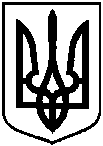 Про відмову Рубану Артему Івановичу у наданні дозволу на розроблення проекту землеустрою щодо відведення земельної ділянки у власність за адресою: м. Суми, Громадська організація «Садівниче товариство «Хімік-1», земельна ділянка № 432